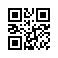 Strana:  1 z Strana:  1 z 22222Odběratel:Odběratel:Odběratel:Odběratel:Odběratel:Odběratel:Ústav živočišné fyziologie a genetiky AV ČR, v.v.i.
Rumburská 89
277 21 LIBĚCHOV
Česká republikaÚstav živočišné fyziologie a genetiky AV ČR, v.v.i.
Rumburská 89
277 21 LIBĚCHOV
Česká republikaÚstav živočišné fyziologie a genetiky AV ČR, v.v.i.
Rumburská 89
277 21 LIBĚCHOV
Česká republikaÚstav živočišné fyziologie a genetiky AV ČR, v.v.i.
Rumburská 89
277 21 LIBĚCHOV
Česká republikaÚstav živočišné fyziologie a genetiky AV ČR, v.v.i.
Rumburská 89
277 21 LIBĚCHOV
Česká republikaÚstav živočišné fyziologie a genetiky AV ČR, v.v.i.
Rumburská 89
277 21 LIBĚCHOV
Česká republikaÚstav živočišné fyziologie a genetiky AV ČR, v.v.i.
Rumburská 89
277 21 LIBĚCHOV
Česká republikaÚstav živočišné fyziologie a genetiky AV ČR, v.v.i.
Rumburská 89
277 21 LIBĚCHOV
Česká republikaÚstav živočišné fyziologie a genetiky AV ČR, v.v.i.
Rumburská 89
277 21 LIBĚCHOV
Česká republikaÚstav živočišné fyziologie a genetiky AV ČR, v.v.i.
Rumburská 89
277 21 LIBĚCHOV
Česká republikaÚstav živočišné fyziologie a genetiky AV ČR, v.v.i.
Rumburská 89
277 21 LIBĚCHOV
Česká republikaÚstav živočišné fyziologie a genetiky AV ČR, v.v.i.
Rumburská 89
277 21 LIBĚCHOV
Česká republikaPID:PID:PID:PID:PID:UZFG2022-2340UZFG2022-2340UZFG2022-2340UZFG2022-2340UZFG2022-2340UZFG2022-2340UZFG2022-2340Odběratel:Odběratel:Odběratel:Ústav živočišné fyziologie a genetiky AV ČR, v.v.i.
Rumburská 89
277 21 LIBĚCHOV
Česká republikaÚstav živočišné fyziologie a genetiky AV ČR, v.v.i.
Rumburská 89
277 21 LIBĚCHOV
Česká republikaÚstav živočišné fyziologie a genetiky AV ČR, v.v.i.
Rumburská 89
277 21 LIBĚCHOV
Česká republikaÚstav živočišné fyziologie a genetiky AV ČR, v.v.i.
Rumburská 89
277 21 LIBĚCHOV
Česká republikaÚstav živočišné fyziologie a genetiky AV ČR, v.v.i.
Rumburská 89
277 21 LIBĚCHOV
Česká republikaÚstav živočišné fyziologie a genetiky AV ČR, v.v.i.
Rumburská 89
277 21 LIBĚCHOV
Česká republikaÚstav živočišné fyziologie a genetiky AV ČR, v.v.i.
Rumburská 89
277 21 LIBĚCHOV
Česká republikaÚstav živočišné fyziologie a genetiky AV ČR, v.v.i.
Rumburská 89
277 21 LIBĚCHOV
Česká republikaÚstav živočišné fyziologie a genetiky AV ČR, v.v.i.
Rumburská 89
277 21 LIBĚCHOV
Česká republikaÚstav živočišné fyziologie a genetiky AV ČR, v.v.i.
Rumburská 89
277 21 LIBĚCHOV
Česká republikaÚstav živočišné fyziologie a genetiky AV ČR, v.v.i.
Rumburská 89
277 21 LIBĚCHOV
Česká republikaÚstav živočišné fyziologie a genetiky AV ČR, v.v.i.
Rumburská 89
277 21 LIBĚCHOV
Česká republikaPID:PID:PID:PID:PID:UZFG2022-2340UZFG2022-2340UZFG2022-2340UZFG2022-2340UZFG2022-2340UZFG2022-2340UZFG2022-23402232081722320817Odběratel:Odběratel:Odběratel:Ústav živočišné fyziologie a genetiky AV ČR, v.v.i.
Rumburská 89
277 21 LIBĚCHOV
Česká republikaÚstav živočišné fyziologie a genetiky AV ČR, v.v.i.
Rumburská 89
277 21 LIBĚCHOV
Česká republikaÚstav živočišné fyziologie a genetiky AV ČR, v.v.i.
Rumburská 89
277 21 LIBĚCHOV
Česká republikaÚstav živočišné fyziologie a genetiky AV ČR, v.v.i.
Rumburská 89
277 21 LIBĚCHOV
Česká republikaÚstav živočišné fyziologie a genetiky AV ČR, v.v.i.
Rumburská 89
277 21 LIBĚCHOV
Česká republikaÚstav živočišné fyziologie a genetiky AV ČR, v.v.i.
Rumburská 89
277 21 LIBĚCHOV
Česká republikaÚstav živočišné fyziologie a genetiky AV ČR, v.v.i.
Rumburská 89
277 21 LIBĚCHOV
Česká republikaÚstav živočišné fyziologie a genetiky AV ČR, v.v.i.
Rumburská 89
277 21 LIBĚCHOV
Česká republikaÚstav živočišné fyziologie a genetiky AV ČR, v.v.i.
Rumburská 89
277 21 LIBĚCHOV
Česká republikaÚstav živočišné fyziologie a genetiky AV ČR, v.v.i.
Rumburská 89
277 21 LIBĚCHOV
Česká republikaÚstav živočišné fyziologie a genetiky AV ČR, v.v.i.
Rumburská 89
277 21 LIBĚCHOV
Česká republikaÚstav živočišné fyziologie a genetiky AV ČR, v.v.i.
Rumburská 89
277 21 LIBĚCHOV
Česká republikaPID:PID:PID:PID:PID:UZFG2022-2340UZFG2022-2340UZFG2022-2340UZFG2022-2340UZFG2022-2340UZFG2022-2340UZFG2022-23402232081722320817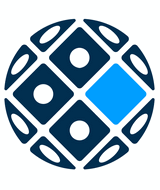 Ústav živočišné fyziologie a genetiky AV ČR, v.v.i.
Rumburská 89
277 21 LIBĚCHOV
Česká republikaÚstav živočišné fyziologie a genetiky AV ČR, v.v.i.
Rumburská 89
277 21 LIBĚCHOV
Česká republikaÚstav živočišné fyziologie a genetiky AV ČR, v.v.i.
Rumburská 89
277 21 LIBĚCHOV
Česká republikaÚstav živočišné fyziologie a genetiky AV ČR, v.v.i.
Rumburská 89
277 21 LIBĚCHOV
Česká republikaÚstav živočišné fyziologie a genetiky AV ČR, v.v.i.
Rumburská 89
277 21 LIBĚCHOV
Česká republikaÚstav živočišné fyziologie a genetiky AV ČR, v.v.i.
Rumburská 89
277 21 LIBĚCHOV
Česká republikaÚstav živočišné fyziologie a genetiky AV ČR, v.v.i.
Rumburská 89
277 21 LIBĚCHOV
Česká republikaÚstav živočišné fyziologie a genetiky AV ČR, v.v.i.
Rumburská 89
277 21 LIBĚCHOV
Česká republikaÚstav živočišné fyziologie a genetiky AV ČR, v.v.i.
Rumburská 89
277 21 LIBĚCHOV
Česká republikaÚstav živočišné fyziologie a genetiky AV ČR, v.v.i.
Rumburská 89
277 21 LIBĚCHOV
Česká republikaÚstav živočišné fyziologie a genetiky AV ČR, v.v.i.
Rumburská 89
277 21 LIBĚCHOV
Česká republikaÚstav živočišné fyziologie a genetiky AV ČR, v.v.i.
Rumburská 89
277 21 LIBĚCHOV
Česká republikaSmlouva:Smlouva:Smlouva:Smlouva:Smlouva:2232081722320817Ústav živočišné fyziologie a genetiky AV ČR, v.v.i.
Rumburská 89
277 21 LIBĚCHOV
Česká republikaÚstav živočišné fyziologie a genetiky AV ČR, v.v.i.
Rumburská 89
277 21 LIBĚCHOV
Česká republikaÚstav živočišné fyziologie a genetiky AV ČR, v.v.i.
Rumburská 89
277 21 LIBĚCHOV
Česká republikaÚstav živočišné fyziologie a genetiky AV ČR, v.v.i.
Rumburská 89
277 21 LIBĚCHOV
Česká republikaÚstav živočišné fyziologie a genetiky AV ČR, v.v.i.
Rumburská 89
277 21 LIBĚCHOV
Česká republikaÚstav živočišné fyziologie a genetiky AV ČR, v.v.i.
Rumburská 89
277 21 LIBĚCHOV
Česká republikaÚstav živočišné fyziologie a genetiky AV ČR, v.v.i.
Rumburská 89
277 21 LIBĚCHOV
Česká republikaÚstav živočišné fyziologie a genetiky AV ČR, v.v.i.
Rumburská 89
277 21 LIBĚCHOV
Česká republikaÚstav živočišné fyziologie a genetiky AV ČR, v.v.i.
Rumburská 89
277 21 LIBĚCHOV
Česká republikaÚstav živočišné fyziologie a genetiky AV ČR, v.v.i.
Rumburská 89
277 21 LIBĚCHOV
Česká republikaÚstav živočišné fyziologie a genetiky AV ČR, v.v.i.
Rumburská 89
277 21 LIBĚCHOV
Česká republikaÚstav živočišné fyziologie a genetiky AV ČR, v.v.i.
Rumburská 89
277 21 LIBĚCHOV
Česká republika2232081722320817Ústav živočišné fyziologie a genetiky AV ČR, v.v.i.
Rumburská 89
277 21 LIBĚCHOV
Česká republikaÚstav živočišné fyziologie a genetiky AV ČR, v.v.i.
Rumburská 89
277 21 LIBĚCHOV
Česká republikaÚstav živočišné fyziologie a genetiky AV ČR, v.v.i.
Rumburská 89
277 21 LIBĚCHOV
Česká republikaÚstav živočišné fyziologie a genetiky AV ČR, v.v.i.
Rumburská 89
277 21 LIBĚCHOV
Česká republikaÚstav živočišné fyziologie a genetiky AV ČR, v.v.i.
Rumburská 89
277 21 LIBĚCHOV
Česká republikaÚstav živočišné fyziologie a genetiky AV ČR, v.v.i.
Rumburská 89
277 21 LIBĚCHOV
Česká republikaÚstav živočišné fyziologie a genetiky AV ČR, v.v.i.
Rumburská 89
277 21 LIBĚCHOV
Česká republikaÚstav živočišné fyziologie a genetiky AV ČR, v.v.i.
Rumburská 89
277 21 LIBĚCHOV
Česká republikaÚstav živočišné fyziologie a genetiky AV ČR, v.v.i.
Rumburská 89
277 21 LIBĚCHOV
Česká republikaÚstav živočišné fyziologie a genetiky AV ČR, v.v.i.
Rumburská 89
277 21 LIBĚCHOV
Česká republikaÚstav živočišné fyziologie a genetiky AV ČR, v.v.i.
Rumburská 89
277 21 LIBĚCHOV
Česká republikaÚstav živočišné fyziologie a genetiky AV ČR, v.v.i.
Rumburská 89
277 21 LIBĚCHOV
Česká republikaČíslo účtu:Číslo účtu:Číslo účtu:Číslo účtu:Číslo účtu:19-8264720227/010019-8264720227/010019-8264720227/010019-8264720227/010019-8264720227/010019-8264720227/010019-8264720227/01002232081722320817Ústav živočišné fyziologie a genetiky AV ČR, v.v.i.
Rumburská 89
277 21 LIBĚCHOV
Česká republikaÚstav živočišné fyziologie a genetiky AV ČR, v.v.i.
Rumburská 89
277 21 LIBĚCHOV
Česká republikaÚstav živočišné fyziologie a genetiky AV ČR, v.v.i.
Rumburská 89
277 21 LIBĚCHOV
Česká republikaÚstav živočišné fyziologie a genetiky AV ČR, v.v.i.
Rumburská 89
277 21 LIBĚCHOV
Česká republikaÚstav živočišné fyziologie a genetiky AV ČR, v.v.i.
Rumburská 89
277 21 LIBĚCHOV
Česká republikaÚstav živočišné fyziologie a genetiky AV ČR, v.v.i.
Rumburská 89
277 21 LIBĚCHOV
Česká republikaÚstav živočišné fyziologie a genetiky AV ČR, v.v.i.
Rumburská 89
277 21 LIBĚCHOV
Česká republikaÚstav živočišné fyziologie a genetiky AV ČR, v.v.i.
Rumburská 89
277 21 LIBĚCHOV
Česká republikaÚstav živočišné fyziologie a genetiky AV ČR, v.v.i.
Rumburská 89
277 21 LIBĚCHOV
Česká republikaÚstav živočišné fyziologie a genetiky AV ČR, v.v.i.
Rumburská 89
277 21 LIBĚCHOV
Česká republikaÚstav živočišné fyziologie a genetiky AV ČR, v.v.i.
Rumburská 89
277 21 LIBĚCHOV
Česká republikaÚstav živočišné fyziologie a genetiky AV ČR, v.v.i.
Rumburská 89
277 21 LIBĚCHOV
Česká republikaPeněžní ústav:Peněžní ústav:Peněžní ústav:Peněžní ústav:Peněžní ústav:Komerční banka, a.s.Komerční banka, a.s.Komerční banka, a.s.Komerční banka, a.s.Komerční banka, a.s.Komerční banka, a.s.Komerční banka, a.s.2232081722320817Ústav živočišné fyziologie a genetiky AV ČR, v.v.i.
Rumburská 89
277 21 LIBĚCHOV
Česká republikaÚstav živočišné fyziologie a genetiky AV ČR, v.v.i.
Rumburská 89
277 21 LIBĚCHOV
Česká republikaÚstav živočišné fyziologie a genetiky AV ČR, v.v.i.
Rumburská 89
277 21 LIBĚCHOV
Česká republikaÚstav živočišné fyziologie a genetiky AV ČR, v.v.i.
Rumburská 89
277 21 LIBĚCHOV
Česká republikaÚstav živočišné fyziologie a genetiky AV ČR, v.v.i.
Rumburská 89
277 21 LIBĚCHOV
Česká republikaÚstav živočišné fyziologie a genetiky AV ČR, v.v.i.
Rumburská 89
277 21 LIBĚCHOV
Česká republikaÚstav živočišné fyziologie a genetiky AV ČR, v.v.i.
Rumburská 89
277 21 LIBĚCHOV
Česká republikaÚstav živočišné fyziologie a genetiky AV ČR, v.v.i.
Rumburská 89
277 21 LIBĚCHOV
Česká republikaÚstav živočišné fyziologie a genetiky AV ČR, v.v.i.
Rumburská 89
277 21 LIBĚCHOV
Česká republikaÚstav živočišné fyziologie a genetiky AV ČR, v.v.i.
Rumburská 89
277 21 LIBĚCHOV
Česká republikaÚstav živočišné fyziologie a genetiky AV ČR, v.v.i.
Rumburská 89
277 21 LIBĚCHOV
Česká republikaÚstav živočišné fyziologie a genetiky AV ČR, v.v.i.
Rumburská 89
277 21 LIBĚCHOV
Česká republika22320817223208172232081722320817Dodavatel:Dodavatel:Dodavatel:Dodavatel:Dodavatel:Dodavatel:Dodavatel:2232081722320817DIČ:DIČ:DIČ:CZ67985904CZ67985904CZ67985904CZ67985904Dodavatel:Dodavatel:Dodavatel:Dodavatel:Dodavatel:Dodavatel:Dodavatel:2232081722320817DIČ:DIČ:DIČ:CZ67985904CZ67985904CZ67985904CZ67985904IČ:IČ:2566401825664018256640182566401825664018DIČ:DIČ:CZ25664018CZ25664018CZ25664018CZ25664018CZ256640182232081722320817IČ:IČ:IČ:67985904679859046798590467985904IČ:IČ:2566401825664018256640182566401825664018DIČ:DIČ:CZ25664018CZ25664018CZ25664018CZ25664018CZ256640182232081722320817IČ:IČ:IČ:679859046798590467985904679859042232081722320817IČ:IČ:IČ:679859046798590467985904679859042232081722320817IČ:IČ:IČ:6798590467985904679859046798590422320817223208172232081722320817Konečný příjemce:Konečný příjemce:Konečný příjemce:Konečný příjemce:Konečný příjemce:Konečný příjemce:Konečný příjemce:Konečný příjemce:Konečný příjemce:Konečný příjemce:223208172232081722320817223208172232081722320817Platnost objednávky do:Platnost objednávky do:Platnost objednávky do:Platnost objednávky do:Platnost objednávky do:Platnost objednávky do:Platnost objednávky do:Platnost objednávky do:31.12.202231.12.202231.12.202231.12.2022Termín dodání:Termín dodání:Termín dodání:Termín dodání:Termín dodání:Termín dodání:Termín dodání:21.11.202221.11.202221.11.202221.11.2022Forma úhrady:Forma úhrady:Forma úhrady:Forma úhrady:Forma úhrady:Forma úhrady:Forma úhrady:PříkazemPříkazemPříkazemPříkazemForma úhrady:Forma úhrady:Forma úhrady:Forma úhrady:Forma úhrady:Forma úhrady:Forma úhrady:PříkazemPříkazemPříkazemPříkazemForma úhrady:Forma úhrady:Forma úhrady:Forma úhrady:Forma úhrady:Forma úhrady:Forma úhrady:PříkazemPříkazemPříkazemPříkazemTermín úhrady:Termín úhrady:Termín úhrady:Termín úhrady:Termín úhrady:Termín úhrady:Termín úhrady:Při fakturaci vždy uvádějte číslo objednávky. Při fakturaci vždy uvádějte číslo objednávky. Při fakturaci vždy uvádějte číslo objednávky. Při fakturaci vždy uvádějte číslo objednávky. Při fakturaci vždy uvádějte číslo objednávky. Při fakturaci vždy uvádějte číslo objednávky. Při fakturaci vždy uvádějte číslo objednávky. Při fakturaci vždy uvádějte číslo objednávky. Při fakturaci vždy uvádějte číslo objednávky. Při fakturaci vždy uvádějte číslo objednávky. Při fakturaci vždy uvádějte číslo objednávky. Při fakturaci vždy uvádějte číslo objednávky. Při fakturaci vždy uvádějte číslo objednávky. Při fakturaci vždy uvádějte číslo objednávky. Při fakturaci vždy uvádějte číslo objednávky. Při fakturaci vždy uvádějte číslo objednávky. Při fakturaci vždy uvádějte číslo objednávky. Při fakturaci vždy uvádějte číslo objednávky. Při fakturaci vždy uvádějte číslo objednávky. Při fakturaci vždy uvádějte číslo objednávky. Při fakturaci vždy uvádějte číslo objednávky. Při fakturaci vždy uvádějte číslo objednávky. Při fakturaci vždy uvádějte číslo objednávky. Při fakturaci vždy uvádějte číslo objednávky. Při fakturaci vždy uvádějte číslo objednávky. Při fakturaci vždy uvádějte číslo objednávky. Při fakturaci vždy uvádějte číslo objednávky. nabídka BCZ-NB-22-14899nabídka BCZ-NB-22-14899nabídka BCZ-NB-22-14899nabídka BCZ-NB-22-14899nabídka BCZ-NB-22-14899nabídka BCZ-NB-22-14899nabídka BCZ-NB-22-14899nabídka BCZ-NB-22-14899nabídka BCZ-NB-22-14899nabídka BCZ-NB-22-14899nabídka BCZ-NB-22-14899nabídka BCZ-NB-22-14899nabídka BCZ-NB-22-14899nabídka BCZ-NB-22-14899nabídka BCZ-NB-22-14899nabídka BCZ-NB-22-14899nabídka BCZ-NB-22-14899nabídka BCZ-NB-22-14899nabídka BCZ-NB-22-14899nabídka BCZ-NB-22-14899nabídka BCZ-NB-22-14899nabídka BCZ-NB-22-14899nabídka BCZ-NB-22-14899nabídka BCZ-NB-22-14899nabídka BCZ-NB-22-14899nabídka BCZ-NB-22-14899nabídka BCZ-NB-22-14899PoložkaPoložkaPoložkaPoložkaPoložkaPoložkaPoložkaPoložkaPoložkaPoložkaPoložkaPoložkaPoložkaPoložkaPoložkaPoložkaPoložkaPoložkaPoložkaPoložkaPoložkaPoložkaPoložkaPoložkaPoložkaPoložkaPoložkaPoložkaReferenční čísloReferenční čísloReferenční čísloReferenční čísloReferenční čísloMnožstvíMnožstvíMnožstvíMJMJMJMJMJMJCena/MJ vč. DPHCena/MJ vč. DPHCena/MJ vč. DPHCena/MJ vč. DPHCena/MJ vč. DPHCelkem vč. DPHCelkem vč. DPHCelkem vč. DPHCelkem vč. DPHCelkem vč. DPHCelkem vč. DPHCelkem vč. DPHCelkem vč. DPHCelkem vč. DPH90075 Tissue culture flask 75 cm2 / vent screw cap, 100 pieces90075 Tissue culture flask 75 cm2 / vent screw cap, 100 pieces90075 Tissue culture flask 75 cm2 / vent screw cap, 100 pieces90075 Tissue culture flask 75 cm2 / vent screw cap, 100 pieces90075 Tissue culture flask 75 cm2 / vent screw cap, 100 pieces90075 Tissue culture flask 75 cm2 / vent screw cap, 100 pieces90075 Tissue culture flask 75 cm2 / vent screw cap, 100 pieces90075 Tissue culture flask 75 cm2 / vent screw cap, 100 pieces90075 Tissue culture flask 75 cm2 / vent screw cap, 100 pieces90075 Tissue culture flask 75 cm2 / vent screw cap, 100 pieces90075 Tissue culture flask 75 cm2 / vent screw cap, 100 pieces90075 Tissue culture flask 75 cm2 / vent screw cap, 100 pieces90075 Tissue culture flask 75 cm2 / vent screw cap, 100 pieces90075 Tissue culture flask 75 cm2 / vent screw cap, 100 pieces90075 Tissue culture flask 75 cm2 / vent screw cap, 100 pieces90075 Tissue culture flask 75 cm2 / vent screw cap, 100 pieces90075 Tissue culture flask 75 cm2 / vent screw cap, 100 pieces90075 Tissue culture flask 75 cm2 / vent screw cap, 100 pieces90075 Tissue culture flask 75 cm2 / vent screw cap, 100 pieces90075 Tissue culture flask 75 cm2 / vent screw cap, 100 pieces90075 Tissue culture flask 75 cm2 / vent screw cap, 100 pieces90075 Tissue culture flask 75 cm2 / vent screw cap, 100 pieces90075 Tissue culture flask 75 cm2 / vent screw cap, 100 pieces90075 Tissue culture flask 75 cm2 / vent screw cap, 100 pieces90075 Tissue culture flask 75 cm2 / vent screw cap, 100 pieces90075 Tissue culture flask 75 cm2 / vent screw cap, 100 pieces90075 Tissue culture flask 75 cm2 / vent screw cap, 100 pieces90075 Tissue culture flask 75 cm2 / vent screw cap, 100 pieces90150 Tissue culture flask 150 cm2 / vent screw cap, 36 pieces90150 Tissue culture flask 150 cm2 / vent screw cap, 36 pieces90150 Tissue culture flask 150 cm2 / vent screw cap, 36 pieces90150 Tissue culture flask 150 cm2 / vent screw cap, 36 pieces90150 Tissue culture flask 150 cm2 / vent screw cap, 36 pieces90150 Tissue culture flask 150 cm2 / vent screw cap, 36 pieces90150 Tissue culture flask 150 cm2 / vent screw cap, 36 pieces90150 Tissue culture flask 150 cm2 / vent screw cap, 36 pieces90150 Tissue culture flask 150 cm2 / vent screw cap, 36 pieces90150 Tissue culture flask 150 cm2 / vent screw cap, 36 pieces90150 Tissue culture flask 150 cm2 / vent screw cap, 36 pieces90150 Tissue culture flask 150 cm2 / vent screw cap, 36 pieces90150 Tissue culture flask 150 cm2 / vent screw cap, 36 pieces90150 Tissue culture flask 150 cm2 / vent screw cap, 36 pieces90150 Tissue culture flask 150 cm2 / vent screw cap, 36 pieces90150 Tissue culture flask 150 cm2 / vent screw cap, 36 pieces90150 Tissue culture flask 150 cm2 / vent screw cap, 36 pieces90150 Tissue culture flask 150 cm2 / vent screw cap, 36 pieces90150 Tissue culture flask 150 cm2 / vent screw cap, 36 pieces90150 Tissue culture flask 150 cm2 / vent screw cap, 36 pieces90150 Tissue culture flask 150 cm2 / vent screw cap, 36 pieces90150 Tissue culture flask 150 cm2 / vent screw cap, 36 pieces90150 Tissue culture flask 150 cm2 / vent screw cap, 36 pieces90150 Tissue culture flask 150 cm2 / vent screw cap, 36 pieces90150 Tissue culture flask 150 cm2 / vent screw cap, 36 pieces90150 Tissue culture flask 150 cm2 / vent screw cap, 36 pieces90150 Tissue culture flask 150 cm2 / vent screw cap, 36 pieces90150 Tissue culture flask 150 cm2 / vent screw cap, 36 pieces93060 Tissue culture dish O 60 mm, 840 pieces93060 Tissue culture dish O 60 mm, 840 pieces93060 Tissue culture dish O 60 mm, 840 pieces93060 Tissue culture dish O 60 mm, 840 pieces93060 Tissue culture dish O 60 mm, 840 pieces93060 Tissue culture dish O 60 mm, 840 pieces93060 Tissue culture dish O 60 mm, 840 pieces93060 Tissue culture dish O 60 mm, 840 pieces93060 Tissue culture dish O 60 mm, 840 pieces93060 Tissue culture dish O 60 mm, 840 pieces93060 Tissue culture dish O 60 mm, 840 pieces93060 Tissue culture dish O 60 mm, 840 pieces93060 Tissue culture dish O 60 mm, 840 pieces93060 Tissue culture dish O 60 mm, 840 pieces93060 Tissue culture dish O 60 mm, 840 pieces93060 Tissue culture dish O 60 mm, 840 pieces93060 Tissue culture dish O 60 mm, 840 pieces93060 Tissue culture dish O 60 mm, 840 pieces93060 Tissue culture dish O 60 mm, 840 pieces93060 Tissue culture dish O 60 mm, 840 pieces93060 Tissue culture dish O 60 mm, 840 pieces93060 Tissue culture dish O 60 mm, 840 pieces93060 Tissue culture dish O 60 mm, 840 pieces93060 Tissue culture dish O 60 mm, 840 pieces93060 Tissue culture dish O 60 mm, 840 pieces93060 Tissue culture dish O 60 mm, 840 pieces93060 Tissue culture dish O 60 mm, 840 pieces93060 Tissue culture dish O 60 mm, 840 pieces92406 Tissue culture test plate, 6 wells (4 pcs), 72 pieces92406 Tissue culture test plate, 6 wells (4 pcs), 72 pieces92406 Tissue culture test plate, 6 wells (4 pcs), 72 pieces92406 Tissue culture test plate, 6 wells (4 pcs), 72 pieces92406 Tissue culture test plate, 6 wells (4 pcs), 72 pieces92406 Tissue culture test plate, 6 wells (4 pcs), 72 pieces92406 Tissue culture test plate, 6 wells (4 pcs), 72 pieces92406 Tissue culture test plate, 6 wells (4 pcs), 72 pieces92406 Tissue culture test plate, 6 wells (4 pcs), 72 pieces92406 Tissue culture test plate, 6 wells (4 pcs), 72 pieces92406 Tissue culture test plate, 6 wells (4 pcs), 72 pieces92406 Tissue culture test plate, 6 wells (4 pcs), 72 pieces92406 Tissue culture test plate, 6 wells (4 pcs), 72 pieces92406 Tissue culture test plate, 6 wells (4 pcs), 72 pieces92406 Tissue culture test plate, 6 wells (4 pcs), 72 pieces92406 Tissue culture test plate, 6 wells (4 pcs), 72 pieces92406 Tissue culture test plate, 6 wells (4 pcs), 72 pieces92406 Tissue culture test plate, 6 wells (4 pcs), 72 pieces92406 Tissue culture test plate, 6 wells (4 pcs), 72 pieces92406 Tissue culture test plate, 6 wells (4 pcs), 72 pieces92406 Tissue culture test plate, 6 wells (4 pcs), 72 pieces92406 Tissue culture test plate, 6 wells (4 pcs), 72 pieces92406 Tissue culture test plate, 6 wells (4 pcs), 72 pieces92406 Tissue culture test plate, 6 wells (4 pcs), 72 pieces92406 Tissue culture test plate, 6 wells (4 pcs), 72 pieces92406 Tissue culture test plate, 6 wells (4 pcs), 72 pieces92406 Tissue culture test plate, 6 wells (4 pcs), 72 pieces92406 Tissue culture test plate, 6 wells (4 pcs), 72 pieces92012 Tissue culture test plate, 12 wells, 126 pieces92012 Tissue culture test plate, 12 wells, 126 pieces92012 Tissue culture test plate, 12 wells, 126 pieces92012 Tissue culture test plate, 12 wells, 126 pieces92012 Tissue culture test plate, 12 wells, 126 pieces92012 Tissue culture test plate, 12 wells, 126 pieces92012 Tissue culture test plate, 12 wells, 126 pieces92012 Tissue culture test plate, 12 wells, 126 pieces92012 Tissue culture test plate, 12 wells, 126 pieces92012 Tissue culture test plate, 12 wells, 126 pieces92012 Tissue culture test plate, 12 wells, 126 pieces92012 Tissue culture test plate, 12 wells, 126 pieces92012 Tissue culture test plate, 12 wells, 126 pieces92012 Tissue culture test plate, 12 wells, 126 pieces92012 Tissue culture test plate, 12 wells, 126 pieces92012 Tissue culture test plate, 12 wells, 126 pieces92012 Tissue culture test plate, 12 wells, 126 pieces92012 Tissue culture test plate, 12 wells, 126 pieces92012 Tissue culture test plate, 12 wells, 126 pieces92012 Tissue culture test plate, 12 wells, 126 pieces92012 Tissue culture test plate, 12 wells, 126 pieces92012 Tissue culture test plate, 12 wells, 126 pieces92012 Tissue culture test plate, 12 wells, 126 pieces92012 Tissue culture test plate, 12 wells, 126 pieces92012 Tissue culture test plate, 12 wells, 126 pieces92012 Tissue culture test plate, 12 wells, 126 pieces92012 Tissue culture test plate, 12 wells, 126 pieces92012 Tissue culture test plate, 12 wells, 126 pieces92024 Tissue culture test plate, 24 wells, 126 pieces92024 Tissue culture test plate, 24 wells, 126 pieces92024 Tissue culture test plate, 24 wells, 126 pieces92024 Tissue culture test plate, 24 wells, 126 pieces92024 Tissue culture test plate, 24 wells, 126 pieces92024 Tissue culture test plate, 24 wells, 126 pieces92024 Tissue culture test plate, 24 wells, 126 pieces92024 Tissue culture test plate, 24 wells, 126 pieces92024 Tissue culture test plate, 24 wells, 126 pieces92024 Tissue culture test plate, 24 wells, 126 pieces92024 Tissue culture test plate, 24 wells, 126 pieces92024 Tissue culture test plate, 24 wells, 126 pieces92024 Tissue culture test plate, 24 wells, 126 pieces92024 Tissue culture test plate, 24 wells, 126 pieces92024 Tissue culture test plate, 24 wells, 126 pieces92024 Tissue culture test plate, 24 wells, 126 pieces92024 Tissue culture test plate, 24 wells, 126 pieces92024 Tissue culture test plate, 24 wells, 126 pieces92024 Tissue culture test plate, 24 wells, 126 pieces92024 Tissue culture test plate, 24 wells, 126 pieces92024 Tissue culture test plate, 24 wells, 126 pieces92024 Tissue culture test plate, 24 wells, 126 pieces92024 Tissue culture test plate, 24 wells, 126 pieces92024 Tissue culture test plate, 24 wells, 126 pieces92024 Tissue culture test plate, 24 wells, 126 pieces92024 Tissue culture test plate, 24 wells, 126 pieces92024 Tissue culture test plate, 24 wells, 126 pieces92024 Tissue culture test plate, 24 wells, 126 pieces89020 Cryo tube 2 ml, 800 pieces89020 Cryo tube 2 ml, 800 pieces89020 Cryo tube 2 ml, 800 pieces89020 Cryo tube 2 ml, 800 pieces89020 Cryo tube 2 ml, 800 pieces89020 Cryo tube 2 ml, 800 pieces89020 Cryo tube 2 ml, 800 pieces89020 Cryo tube 2 ml, 800 pieces89020 Cryo tube 2 ml, 800 pieces89020 Cryo tube 2 ml, 800 pieces89020 Cryo tube 2 ml, 800 pieces89020 Cryo tube 2 ml, 800 pieces89020 Cryo tube 2 ml, 800 pieces89020 Cryo tube 2 ml, 800 pieces89020 Cryo tube 2 ml, 800 pieces89020 Cryo tube 2 ml, 800 pieces89020 Cryo tube 2 ml, 800 pieces89020 Cryo tube 2 ml, 800 pieces89020 Cryo tube 2 ml, 800 pieces89020 Cryo tube 2 ml, 800 pieces89020 Cryo tube 2 ml, 800 pieces89020 Cryo tube 2 ml, 800 pieces89020 Cryo tube 2 ml, 800 pieces89020 Cryo tube 2 ml, 800 pieces89020 Cryo tube 2 ml, 800 pieces89020 Cryo tube 2 ml, 800 pieces89020 Cryo tube 2 ml, 800 pieces89020 Cryo tube 2 ml, 800 pieces91014 Centrifuge tube 15 ml, conical, small pack 72 pieces91014 Centrifuge tube 15 ml, conical, small pack 72 pieces91014 Centrifuge tube 15 ml, conical, small pack 72 pieces91014 Centrifuge tube 15 ml, conical, small pack 72 pieces91014 Centrifuge tube 15 ml, conical, small pack 72 pieces91014 Centrifuge tube 15 ml, conical, small pack 72 pieces91014 Centrifuge tube 15 ml, conical, small pack 72 pieces91014 Centrifuge tube 15 ml, conical, small pack 72 pieces91014 Centrifuge tube 15 ml, conical, small pack 72 pieces91014 Centrifuge tube 15 ml, conical, small pack 72 pieces91014 Centrifuge tube 15 ml, conical, small pack 72 pieces91014 Centrifuge tube 15 ml, conical, small pack 72 pieces91014 Centrifuge tube 15 ml, conical, small pack 72 pieces91014 Centrifuge tube 15 ml, conical, small pack 72 pieces91014 Centrifuge tube 15 ml, conical, small pack 72 pieces91014 Centrifuge tube 15 ml, conical, small pack 72 pieces91014 Centrifuge tube 15 ml, conical, small pack 72 pieces91014 Centrifuge tube 15 ml, conical, small pack 72 pieces91014 Centrifuge tube 15 ml, conical, small pack 72 pieces91014 Centrifuge tube 15 ml, conical, small pack 72 pieces91014 Centrifuge tube 15 ml, conical, small pack 72 pieces91014 Centrifuge tube 15 ml, conical, small pack 72 pieces91014 Centrifuge tube 15 ml, conical, small pack 72 pieces91014 Centrifuge tube 15 ml, conical, small pack 72 pieces91014 Centrifuge tube 15 ml, conical, small pack 72 pieces91014 Centrifuge tube 15 ml, conical, small pack 72 pieces91014 Centrifuge tube 15 ml, conical, small pack 72 pieces91014 Centrifuge tube 15 ml, conical, small pack 72 pieces91050 Centrifuge tube 50 ml, conical, 360 pieces91050 Centrifuge tube 50 ml, conical, 360 pieces91050 Centrifuge tube 50 ml, conical, 360 pieces91050 Centrifuge tube 50 ml, conical, 360 pieces91050 Centrifuge tube 50 ml, conical, 360 pieces91050 Centrifuge tube 50 ml, conical, 360 pieces91050 Centrifuge tube 50 ml, conical, 360 pieces91050 Centrifuge tube 50 ml, conical, 360 pieces91050 Centrifuge tube 50 ml, conical, 360 pieces91050 Centrifuge tube 50 ml, conical, 360 pieces91050 Centrifuge tube 50 ml, conical, 360 pieces91050 Centrifuge tube 50 ml, conical, 360 pieces91050 Centrifuge tube 50 ml, conical, 360 pieces91050 Centrifuge tube 50 ml, conical, 360 pieces91050 Centrifuge tube 50 ml, conical, 360 pieces91050 Centrifuge tube 50 ml, conical, 360 pieces91050 Centrifuge tube 50 ml, conical, 360 pieces91050 Centrifuge tube 50 ml, conical, 360 pieces91050 Centrifuge tube 50 ml, conical, 360 pieces91050 Centrifuge tube 50 ml, conical, 360 pieces91050 Centrifuge tube 50 ml, conical, 360 pieces91050 Centrifuge tube 50 ml, conical, 360 pieces91050 Centrifuge tube 50 ml, conical, 360 pieces91050 Centrifuge tube 50 ml, conical, 360 pieces91050 Centrifuge tube 50 ml, conical, 360 pieces91050 Centrifuge tube 50 ml, conical, 360 pieces91050 Centrifuge tube 50 ml, conical, 360 pieces91050 Centrifuge tube 50 ml, conical, 360 piecesDPH 21%DPH 21%DPH 21%DPH 21%DPH 21%DPH 21%DPH 21%DPH 21%DPH 21%DPH 21%DPH 21%DPH 21%DPH 21%DPH 21%DPH 21%DPH 21%DPH 21%DPH 21%DPH 21%DPH 21%DPH 21%DPH 21%DPH 21%DPH 21%DPH 21%DPH 21%DPH 21%DPH 21%Datum vystavení:Datum vystavení:Datum vystavení:Datum vystavení:Datum vystavení:Datum vystavení:11.10.202211.10.202211.10.2022Interní údaje objednatele : 811000 \ 100 \ 3122-1 AV21 Ellederová \ 0500   Deník: 32 \ Neinvestice GAČR,AZV,IG,režieLABInterní údaje objednatele : 811000 \ 100 \ 3122-1 AV21 Ellederová \ 0500   Deník: 32 \ Neinvestice GAČR,AZV,IG,režieLABInterní údaje objednatele : 811000 \ 100 \ 3122-1 AV21 Ellederová \ 0500   Deník: 32 \ Neinvestice GAČR,AZV,IG,režieLABInterní údaje objednatele : 811000 \ 100 \ 3122-1 AV21 Ellederová \ 0500   Deník: 32 \ Neinvestice GAČR,AZV,IG,režieLABInterní údaje objednatele : 811000 \ 100 \ 3122-1 AV21 Ellederová \ 0500   Deník: 32 \ Neinvestice GAČR,AZV,IG,režieLABInterní údaje objednatele : 811000 \ 100 \ 3122-1 AV21 Ellederová \ 0500   Deník: 32 \ Neinvestice GAČR,AZV,IG,režieLABInterní údaje objednatele : 811000 \ 100 \ 3122-1 AV21 Ellederová \ 0500   Deník: 32 \ Neinvestice GAČR,AZV,IG,režieLABInterní údaje objednatele : 811000 \ 100 \ 3122-1 AV21 Ellederová \ 0500   Deník: 32 \ Neinvestice GAČR,AZV,IG,režieLABInterní údaje objednatele : 811000 \ 100 \ 3122-1 AV21 Ellederová \ 0500   Deník: 32 \ Neinvestice GAČR,AZV,IG,režieLABInterní údaje objednatele : 811000 \ 100 \ 3122-1 AV21 Ellederová \ 0500   Deník: 32 \ Neinvestice GAČR,AZV,IG,režieLABInterní údaje objednatele : 811000 \ 100 \ 3122-1 AV21 Ellederová \ 0500   Deník: 32 \ Neinvestice GAČR,AZV,IG,režieLABInterní údaje objednatele : 811000 \ 100 \ 3122-1 AV21 Ellederová \ 0500   Deník: 32 \ Neinvestice GAČR,AZV,IG,režieLABInterní údaje objednatele : 811000 \ 100 \ 3122-1 AV21 Ellederová \ 0500   Deník: 32 \ Neinvestice GAČR,AZV,IG,režieLABInterní údaje objednatele : 811000 \ 100 \ 3122-1 AV21 Ellederová \ 0500   Deník: 32 \ Neinvestice GAČR,AZV,IG,režieLABInterní údaje objednatele : 811000 \ 100 \ 3122-1 AV21 Ellederová \ 0500   Deník: 32 \ Neinvestice GAČR,AZV,IG,režieLABInterní údaje objednatele : 811000 \ 100 \ 3122-1 AV21 Ellederová \ 0500   Deník: 32 \ Neinvestice GAČR,AZV,IG,režieLABInterní údaje objednatele : 811000 \ 100 \ 3122-1 AV21 Ellederová \ 0500   Deník: 32 \ Neinvestice GAČR,AZV,IG,režieLABInterní údaje objednatele : 811000 \ 100 \ 3122-1 AV21 Ellederová \ 0500   Deník: 32 \ Neinvestice GAČR,AZV,IG,režieLABInterní údaje objednatele : 811000 \ 100 \ 3122-1 AV21 Ellederová \ 0500   Deník: 32 \ Neinvestice GAČR,AZV,IG,režieLABInterní údaje objednatele : 811000 \ 100 \ 3122-1 AV21 Ellederová \ 0500   Deník: 32 \ Neinvestice GAČR,AZV,IG,režieLABInterní údaje objednatele : 811000 \ 100 \ 3122-1 AV21 Ellederová \ 0500   Deník: 32 \ Neinvestice GAČR,AZV,IG,režieLABInterní údaje objednatele : 811000 \ 100 \ 3122-1 AV21 Ellederová \ 0500   Deník: 32 \ Neinvestice GAČR,AZV,IG,režieLABInterní údaje objednatele : 811000 \ 100 \ 3122-1 AV21 Ellederová \ 0500   Deník: 32 \ Neinvestice GAČR,AZV,IG,režieLABInterní údaje objednatele : 811000 \ 100 \ 3122-1 AV21 Ellederová \ 0500   Deník: 32 \ Neinvestice GAČR,AZV,IG,režieLABInterní údaje objednatele : 811000 \ 100 \ 3122-1 AV21 Ellederová \ 0500   Deník: 32 \ Neinvestice GAČR,AZV,IG,režieLABInterní údaje objednatele : 811000 \ 100 \ 3122-1 AV21 Ellederová \ 0500   Deník: 32 \ Neinvestice GAČR,AZV,IG,režieLABInterní údaje objednatele : 811000 \ 100 \ 3122-1 AV21 Ellederová \ 0500   Deník: 32 \ Neinvestice GAČR,AZV,IG,režieLABStrana:  2 z Strana:  2 z 22222Vystavil:
Schwarzová Jana
Tel.: 315 639 526, Fax: 315639506, E-mail: schwarzova@iapg.cas.cz
                                                                      ...................
                                                                          Razítko, podpisVystavil:
Schwarzová Jana
Tel.: 315 639 526, Fax: 315639506, E-mail: schwarzova@iapg.cas.cz
                                                                      ...................
                                                                          Razítko, podpisVystavil:
Schwarzová Jana
Tel.: 315 639 526, Fax: 315639506, E-mail: schwarzova@iapg.cas.cz
                                                                      ...................
                                                                          Razítko, podpisVystavil:
Schwarzová Jana
Tel.: 315 639 526, Fax: 315639506, E-mail: schwarzova@iapg.cas.cz
                                                                      ...................
                                                                          Razítko, podpisVystavil:
Schwarzová Jana
Tel.: 315 639 526, Fax: 315639506, E-mail: schwarzova@iapg.cas.cz
                                                                      ...................
                                                                          Razítko, podpisVystavil:
Schwarzová Jana
Tel.: 315 639 526, Fax: 315639506, E-mail: schwarzova@iapg.cas.cz
                                                                      ...................
                                                                          Razítko, podpisVystavil:
Schwarzová Jana
Tel.: 315 639 526, Fax: 315639506, E-mail: schwarzova@iapg.cas.cz
                                                                      ...................
                                                                          Razítko, podpisVystavil:
Schwarzová Jana
Tel.: 315 639 526, Fax: 315639506, E-mail: schwarzova@iapg.cas.cz
                                                                      ...................
                                                                          Razítko, podpisVystavil:
Schwarzová Jana
Tel.: 315 639 526, Fax: 315639506, E-mail: schwarzova@iapg.cas.cz
                                                                      ...................
                                                                          Razítko, podpisVystavil:
Schwarzová Jana
Tel.: 315 639 526, Fax: 315639506, E-mail: schwarzova@iapg.cas.cz
                                                                      ...................
                                                                          Razítko, podpisVystavil:
Schwarzová Jana
Tel.: 315 639 526, Fax: 315639506, E-mail: schwarzova@iapg.cas.cz
                                                                      ...................
                                                                          Razítko, podpisVystavil:
Schwarzová Jana
Tel.: 315 639 526, Fax: 315639506, E-mail: schwarzova@iapg.cas.cz
                                                                      ...................
                                                                          Razítko, podpisVystavil:
Schwarzová Jana
Tel.: 315 639 526, Fax: 315639506, E-mail: schwarzova@iapg.cas.cz
                                                                      ...................
                                                                          Razítko, podpisVystavil:
Schwarzová Jana
Tel.: 315 639 526, Fax: 315639506, E-mail: schwarzova@iapg.cas.cz
                                                                      ...................
                                                                          Razítko, podpisVystavil:
Schwarzová Jana
Tel.: 315 639 526, Fax: 315639506, E-mail: schwarzova@iapg.cas.cz
                                                                      ...................
                                                                          Razítko, podpisVystavil:
Schwarzová Jana
Tel.: 315 639 526, Fax: 315639506, E-mail: schwarzova@iapg.cas.cz
                                                                      ...................
                                                                          Razítko, podpisVystavil:
Schwarzová Jana
Tel.: 315 639 526, Fax: 315639506, E-mail: schwarzova@iapg.cas.cz
                                                                      ...................
                                                                          Razítko, podpisVystavil:
Schwarzová Jana
Tel.: 315 639 526, Fax: 315639506, E-mail: schwarzova@iapg.cas.cz
                                                                      ...................
                                                                          Razítko, podpisVystavil:
Schwarzová Jana
Tel.: 315 639 526, Fax: 315639506, E-mail: schwarzova@iapg.cas.cz
                                                                      ...................
                                                                          Razítko, podpisVystavil:
Schwarzová Jana
Tel.: 315 639 526, Fax: 315639506, E-mail: schwarzova@iapg.cas.cz
                                                                      ...................
                                                                          Razítko, podpisVystavil:
Schwarzová Jana
Tel.: 315 639 526, Fax: 315639506, E-mail: schwarzova@iapg.cas.cz
                                                                      ...................
                                                                          Razítko, podpisVystavil:
Schwarzová Jana
Tel.: 315 639 526, Fax: 315639506, E-mail: schwarzova@iapg.cas.cz
                                                                      ...................
                                                                          Razítko, podpisVystavil:
Schwarzová Jana
Tel.: 315 639 526, Fax: 315639506, E-mail: schwarzova@iapg.cas.cz
                                                                      ...................
                                                                          Razítko, podpisVystavil:
Schwarzová Jana
Tel.: 315 639 526, Fax: 315639506, E-mail: schwarzova@iapg.cas.cz
                                                                      ...................
                                                                          Razítko, podpisVystavil:
Schwarzová Jana
Tel.: 315 639 526, Fax: 315639506, E-mail: schwarzova@iapg.cas.cz
                                                                      ...................
                                                                          Razítko, podpisVystavil:
Schwarzová Jana
Tel.: 315 639 526, Fax: 315639506, E-mail: schwarzova@iapg.cas.cz
                                                                      ...................
                                                                          Razítko, podpisVystavil:
Schwarzová Jana
Tel.: 315 639 526, Fax: 315639506, E-mail: schwarzova@iapg.cas.cz
                                                                      ...................
                                                                          Razítko, podpisVystavil:
Schwarzová Jana
Tel.: 315 639 526, Fax: 315639506, E-mail: schwarzova@iapg.cas.cz
                                                                      ...................
                                                                          Razítko, podpisInterní údaje objednatele : 811000 \ 100 \ 3122-1 AV21 Ellederová \ 0500   Deník: 32 \ Neinvestice GAČR,AZV,IG,režieLABInterní údaje objednatele : 811000 \ 100 \ 3122-1 AV21 Ellederová \ 0500   Deník: 32 \ Neinvestice GAČR,AZV,IG,režieLABInterní údaje objednatele : 811000 \ 100 \ 3122-1 AV21 Ellederová \ 0500   Deník: 32 \ Neinvestice GAČR,AZV,IG,režieLABInterní údaje objednatele : 811000 \ 100 \ 3122-1 AV21 Ellederová \ 0500   Deník: 32 \ Neinvestice GAČR,AZV,IG,režieLABInterní údaje objednatele : 811000 \ 100 \ 3122-1 AV21 Ellederová \ 0500   Deník: 32 \ Neinvestice GAČR,AZV,IG,režieLABInterní údaje objednatele : 811000 \ 100 \ 3122-1 AV21 Ellederová \ 0500   Deník: 32 \ Neinvestice GAČR,AZV,IG,režieLABInterní údaje objednatele : 811000 \ 100 \ 3122-1 AV21 Ellederová \ 0500   Deník: 32 \ Neinvestice GAČR,AZV,IG,režieLABInterní údaje objednatele : 811000 \ 100 \ 3122-1 AV21 Ellederová \ 0500   Deník: 32 \ Neinvestice GAČR,AZV,IG,režieLABInterní údaje objednatele : 811000 \ 100 \ 3122-1 AV21 Ellederová \ 0500   Deník: 32 \ Neinvestice GAČR,AZV,IG,režieLABInterní údaje objednatele : 811000 \ 100 \ 3122-1 AV21 Ellederová \ 0500   Deník: 32 \ Neinvestice GAČR,AZV,IG,režieLABInterní údaje objednatele : 811000 \ 100 \ 3122-1 AV21 Ellederová \ 0500   Deník: 32 \ Neinvestice GAČR,AZV,IG,režieLABInterní údaje objednatele : 811000 \ 100 \ 3122-1 AV21 Ellederová \ 0500   Deník: 32 \ Neinvestice GAČR,AZV,IG,režieLABInterní údaje objednatele : 811000 \ 100 \ 3122-1 AV21 Ellederová \ 0500   Deník: 32 \ Neinvestice GAČR,AZV,IG,režieLABInterní údaje objednatele : 811000 \ 100 \ 3122-1 AV21 Ellederová \ 0500   Deník: 32 \ Neinvestice GAČR,AZV,IG,režieLABInterní údaje objednatele : 811000 \ 100 \ 3122-1 AV21 Ellederová \ 0500   Deník: 32 \ Neinvestice GAČR,AZV,IG,režieLABInterní údaje objednatele : 811000 \ 100 \ 3122-1 AV21 Ellederová \ 0500   Deník: 32 \ Neinvestice GAČR,AZV,IG,režieLABInterní údaje objednatele : 811000 \ 100 \ 3122-1 AV21 Ellederová \ 0500   Deník: 32 \ Neinvestice GAČR,AZV,IG,režieLABInterní údaje objednatele : 811000 \ 100 \ 3122-1 AV21 Ellederová \ 0500   Deník: 32 \ Neinvestice GAČR,AZV,IG,režieLABInterní údaje objednatele : 811000 \ 100 \ 3122-1 AV21 Ellederová \ 0500   Deník: 32 \ Neinvestice GAČR,AZV,IG,režieLABInterní údaje objednatele : 811000 \ 100 \ 3122-1 AV21 Ellederová \ 0500   Deník: 32 \ Neinvestice GAČR,AZV,IG,režieLABInterní údaje objednatele : 811000 \ 100 \ 3122-1 AV21 Ellederová \ 0500   Deník: 32 \ Neinvestice GAČR,AZV,IG,režieLABInterní údaje objednatele : 811000 \ 100 \ 3122-1 AV21 Ellederová \ 0500   Deník: 32 \ Neinvestice GAČR,AZV,IG,režieLABInterní údaje objednatele : 811000 \ 100 \ 3122-1 AV21 Ellederová \ 0500   Deník: 32 \ Neinvestice GAČR,AZV,IG,režieLABInterní údaje objednatele : 811000 \ 100 \ 3122-1 AV21 Ellederová \ 0500   Deník: 32 \ Neinvestice GAČR,AZV,IG,režieLABInterní údaje objednatele : 811000 \ 100 \ 3122-1 AV21 Ellederová \ 0500   Deník: 32 \ Neinvestice GAČR,AZV,IG,režieLABInterní údaje objednatele : 811000 \ 100 \ 3122-1 AV21 Ellederová \ 0500   Deník: 32 \ Neinvestice GAČR,AZV,IG,režieLABInterní údaje objednatele : 811000 \ 100 \ 3122-1 AV21 Ellederová \ 0500   Deník: 32 \ Neinvestice GAČR,AZV,IG,režieLAB